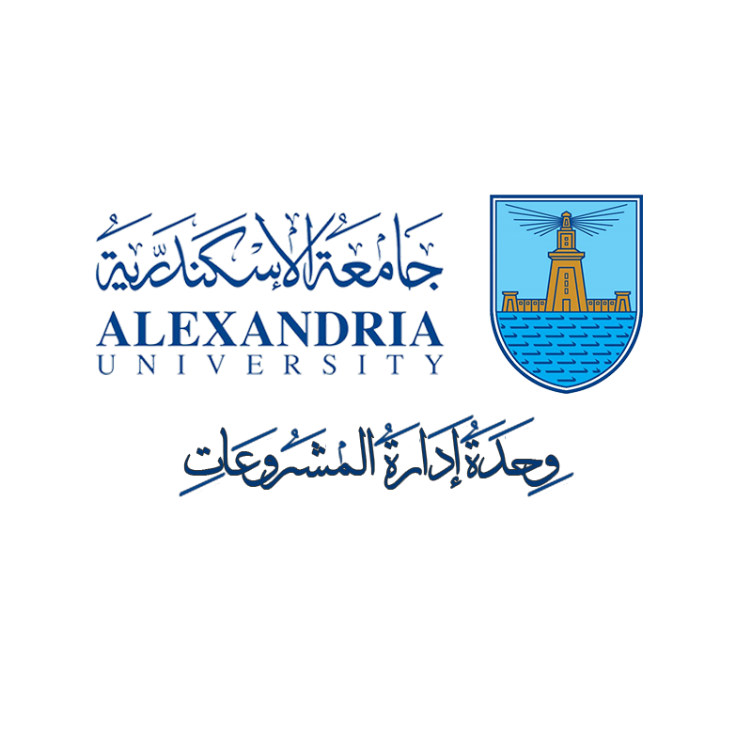 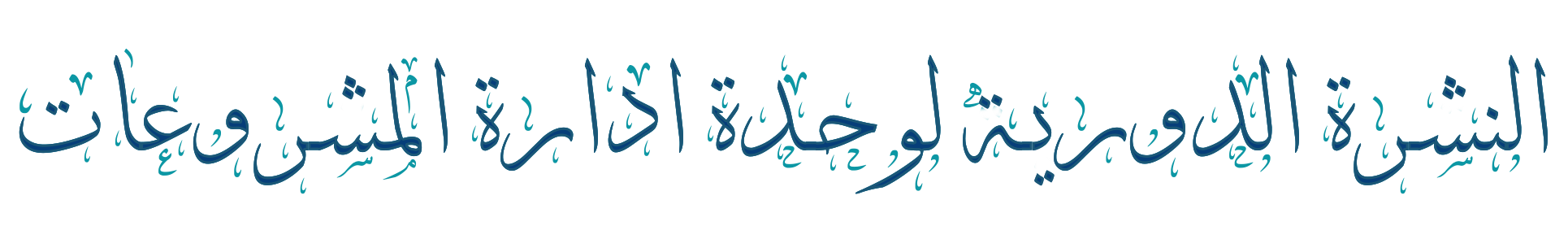 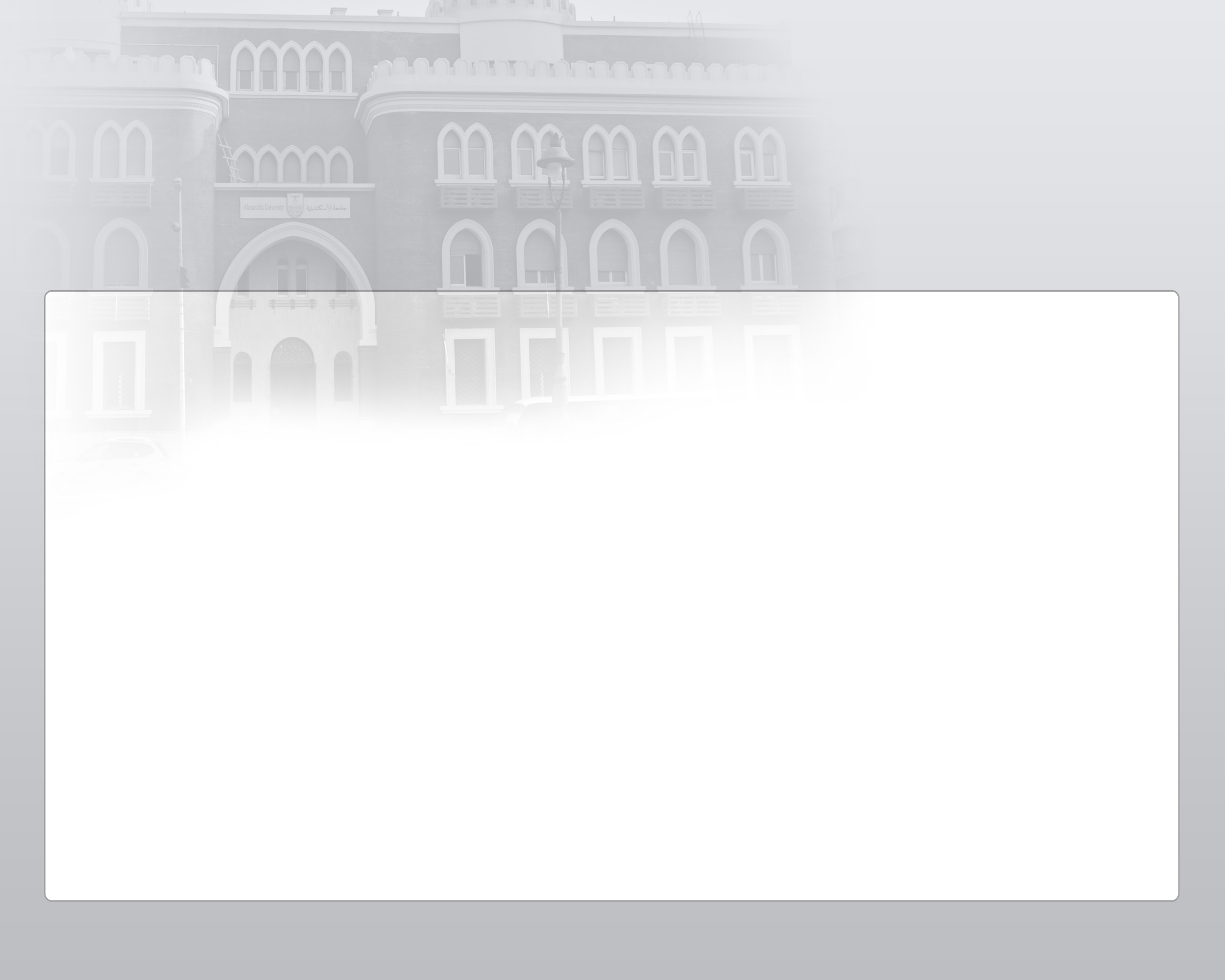 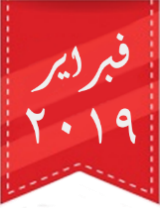 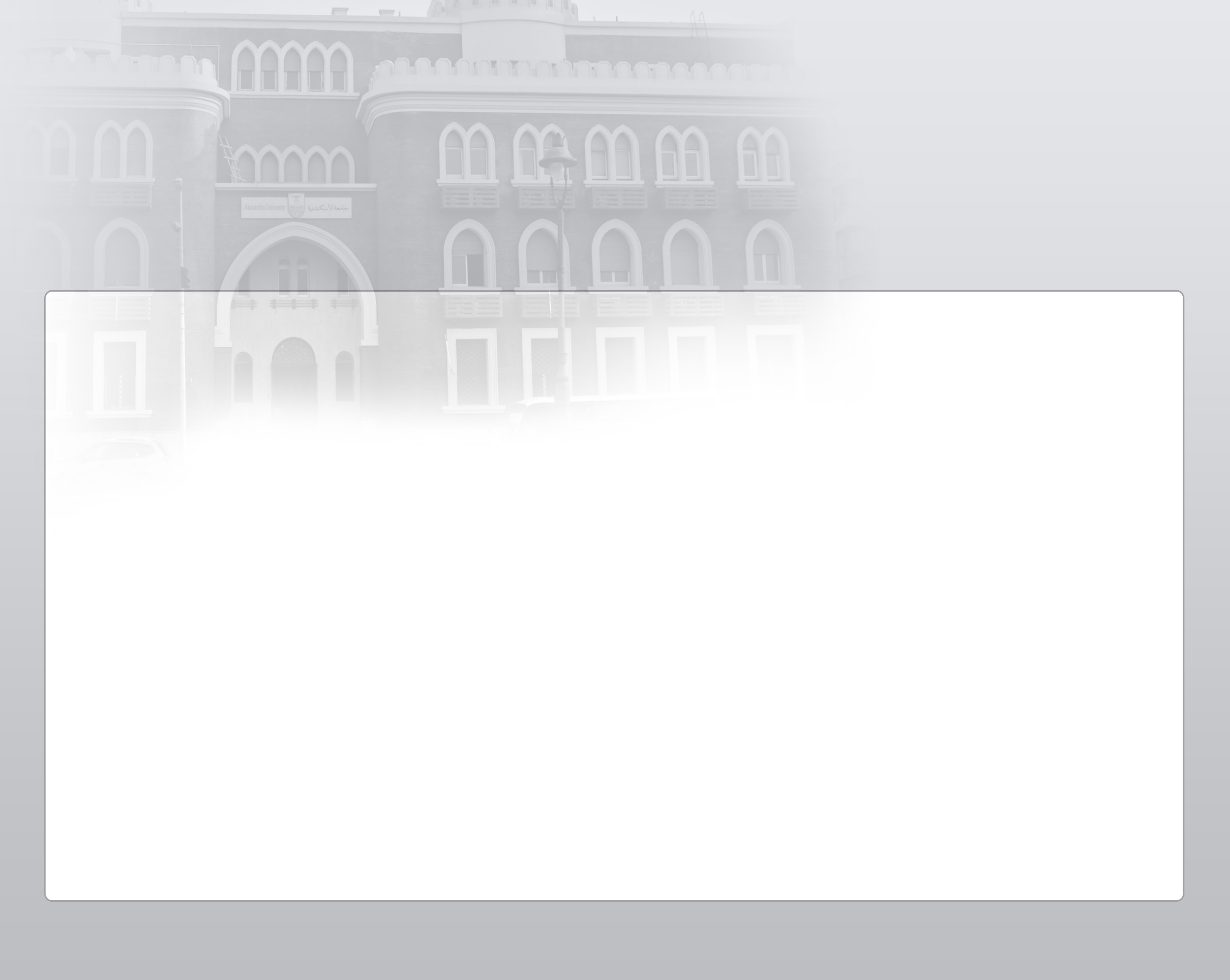 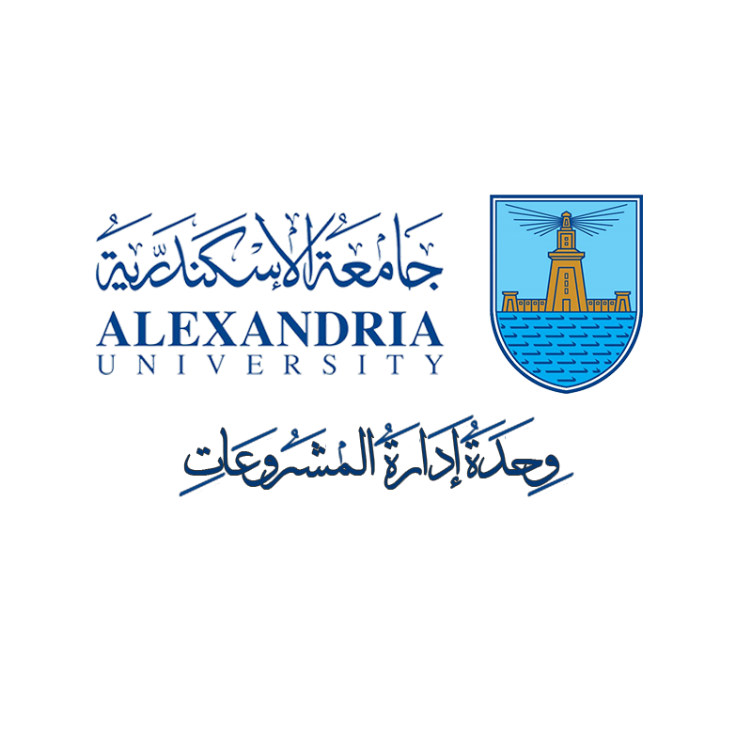 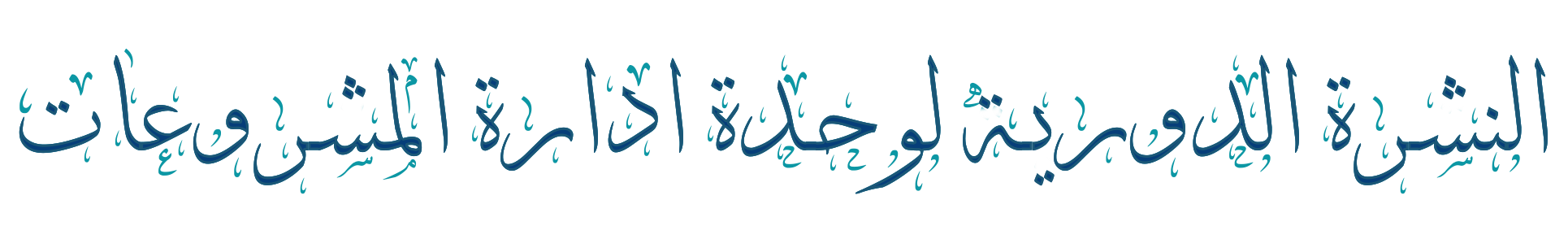 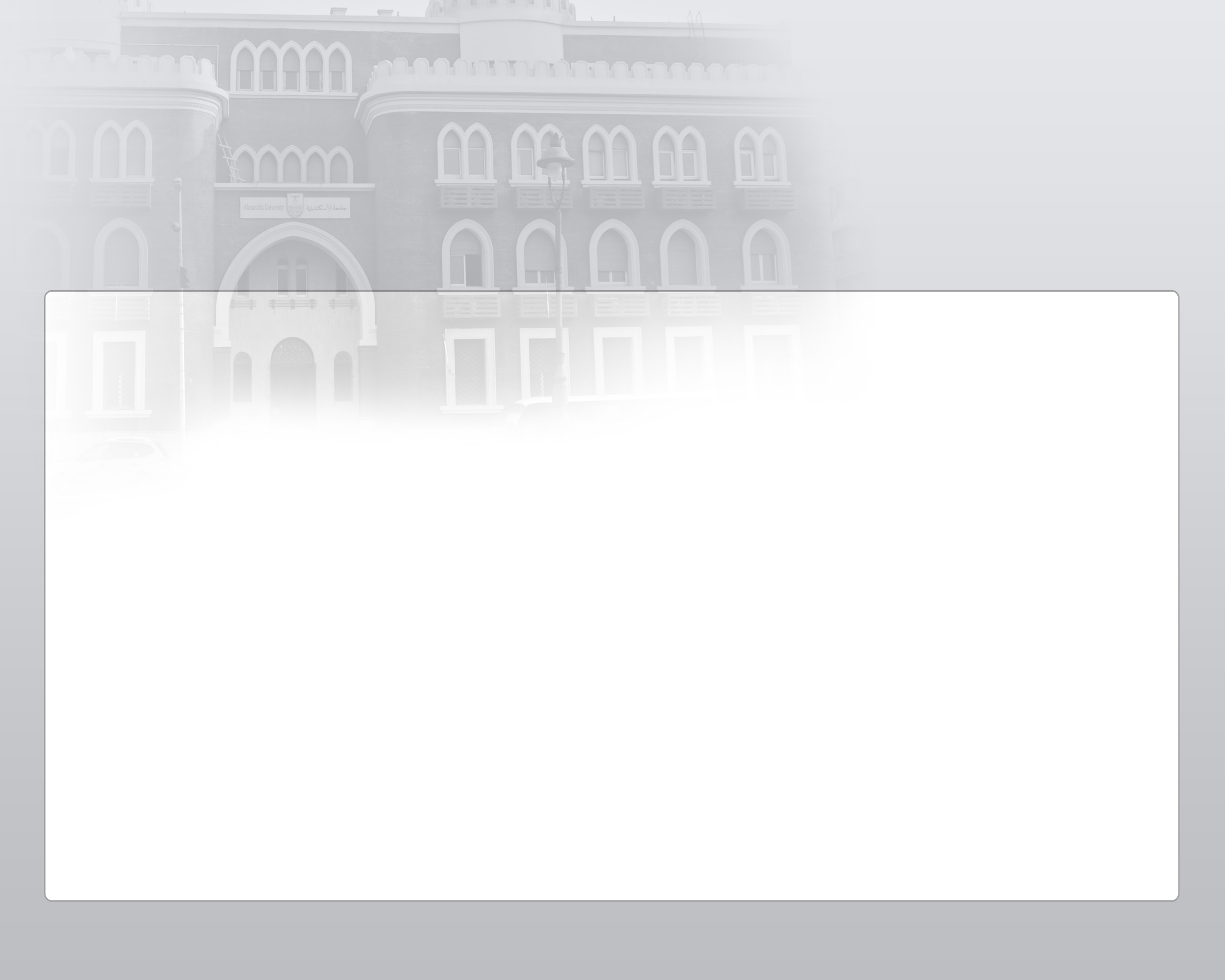 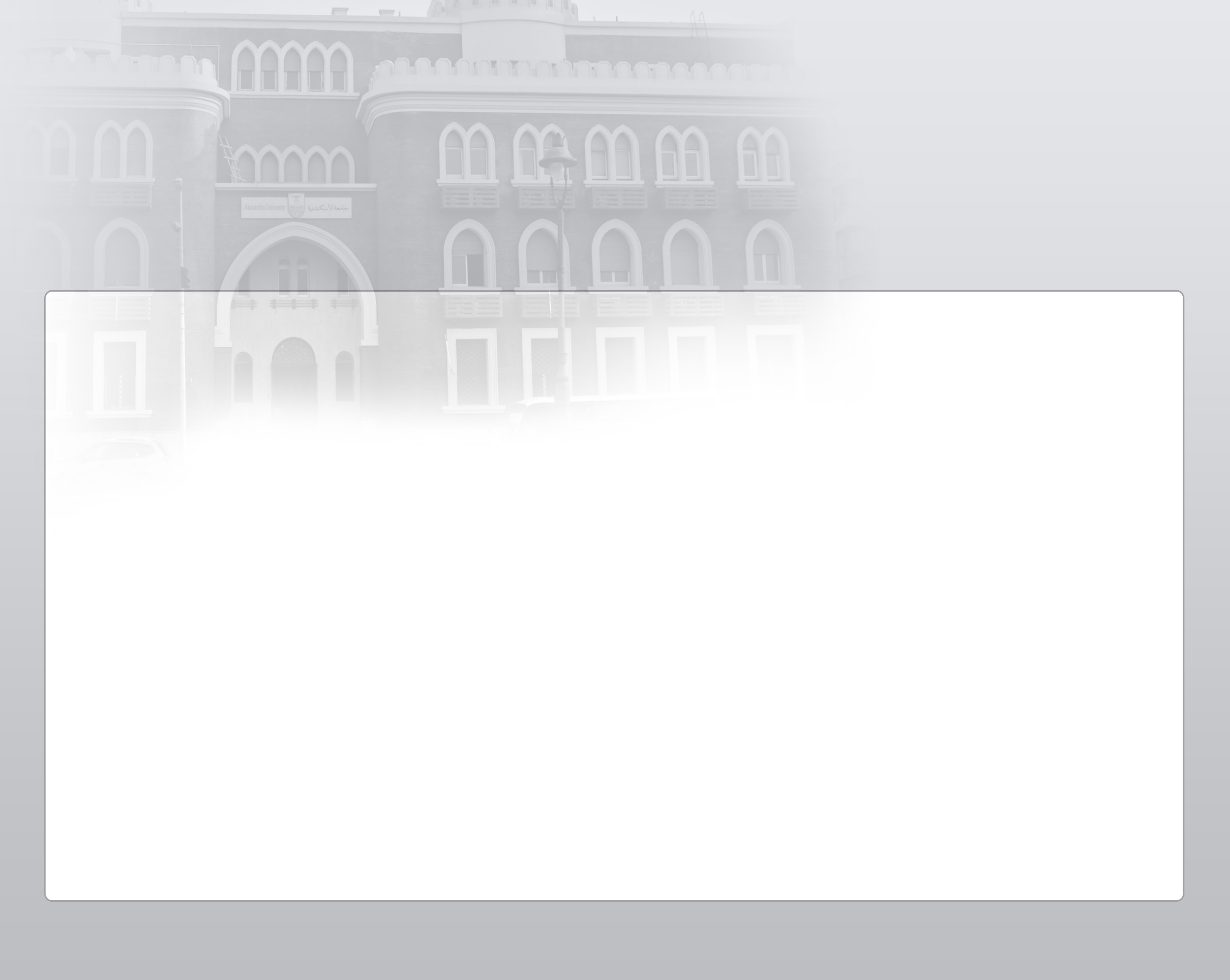 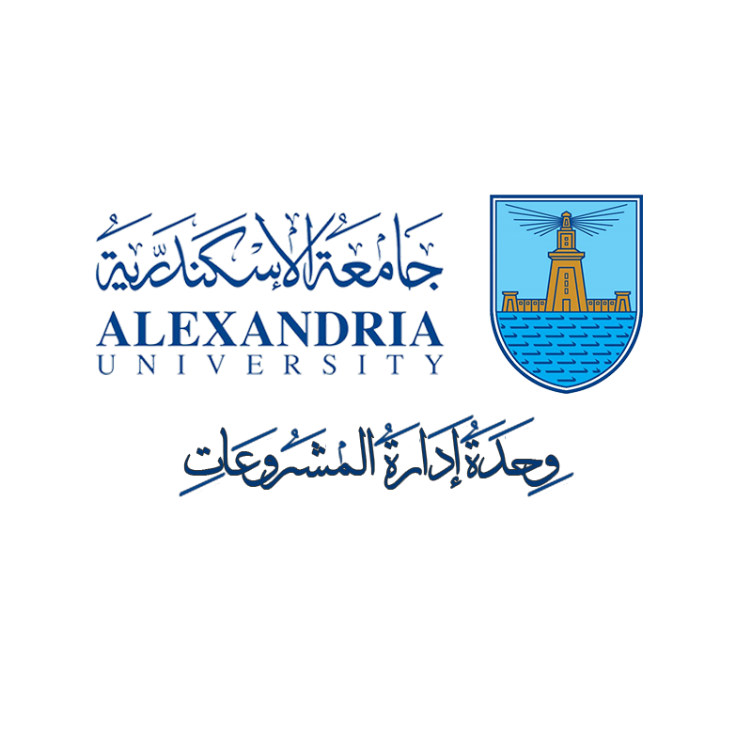 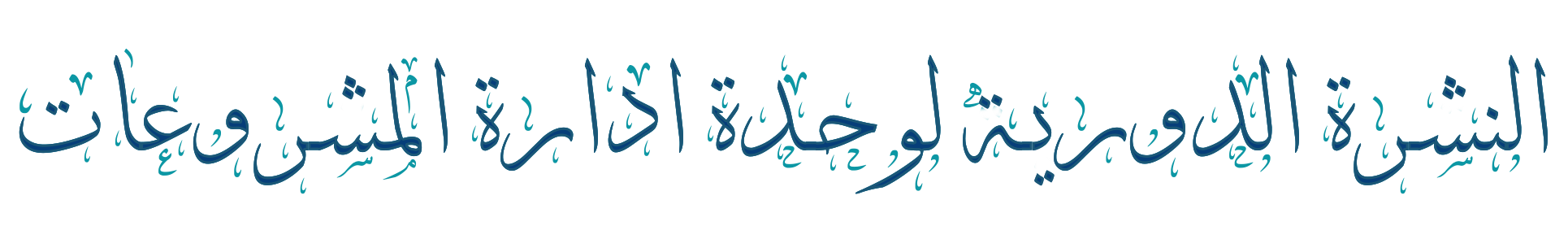 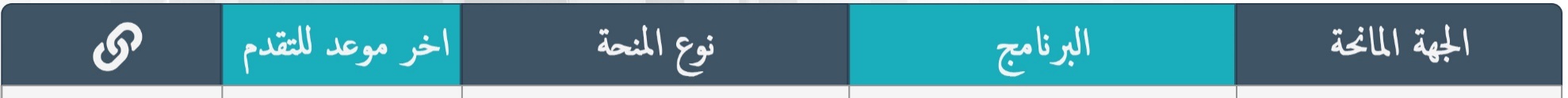 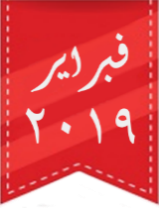 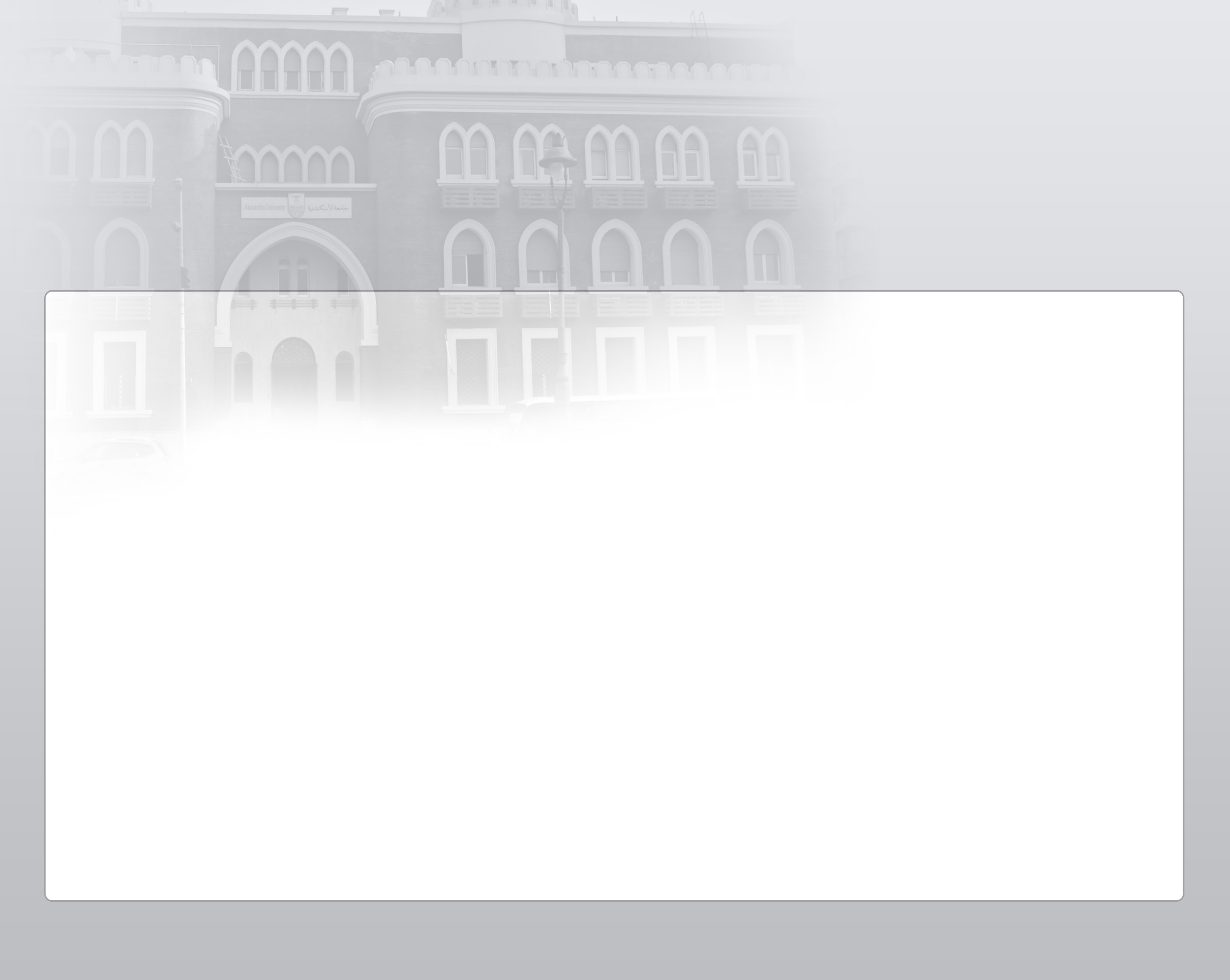 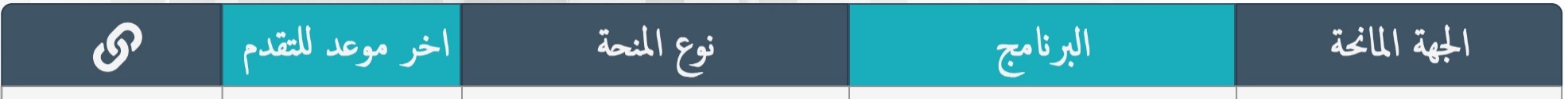 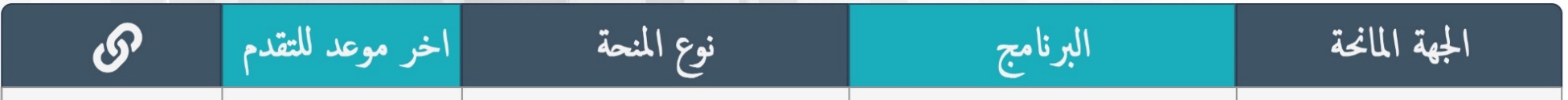 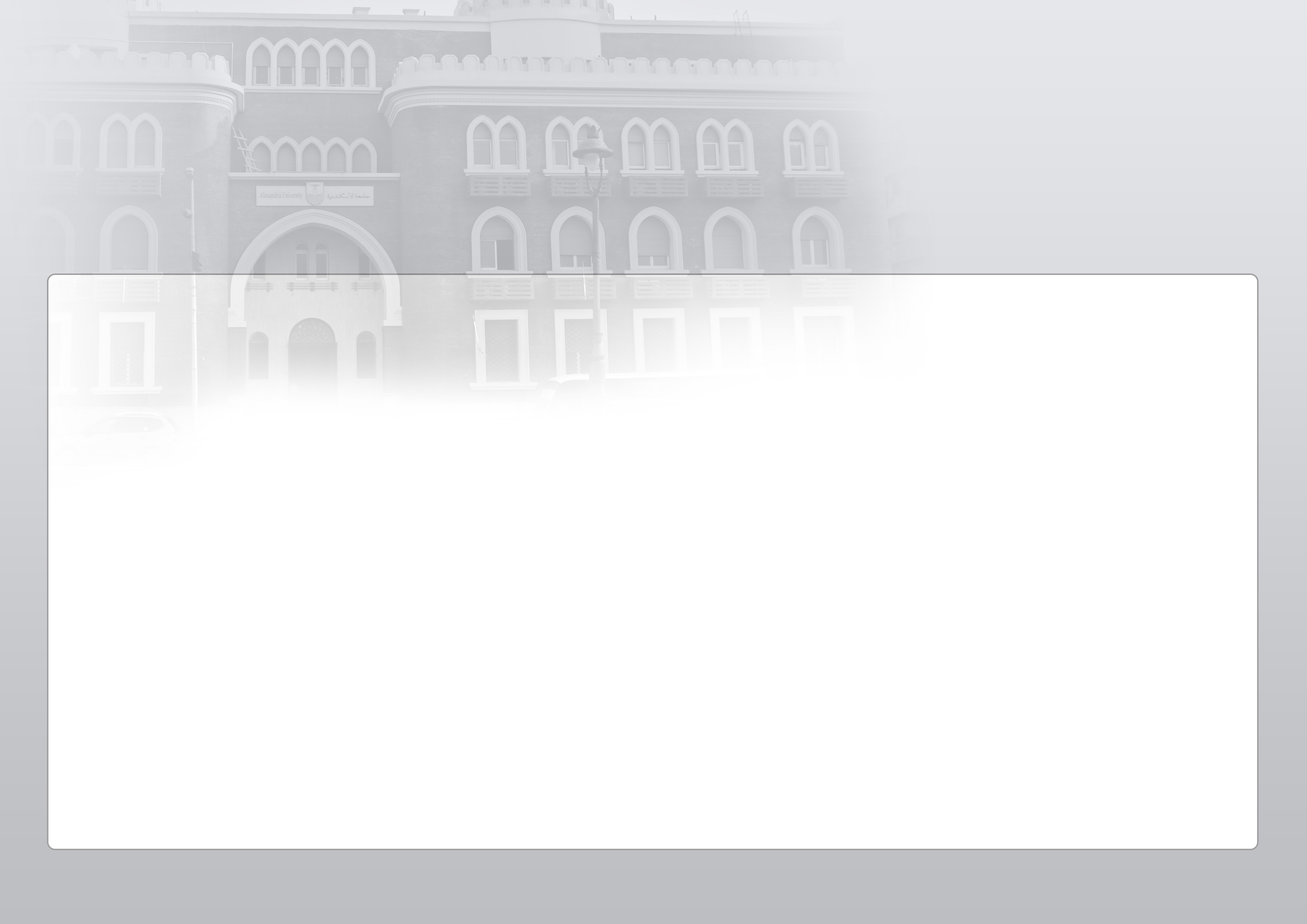 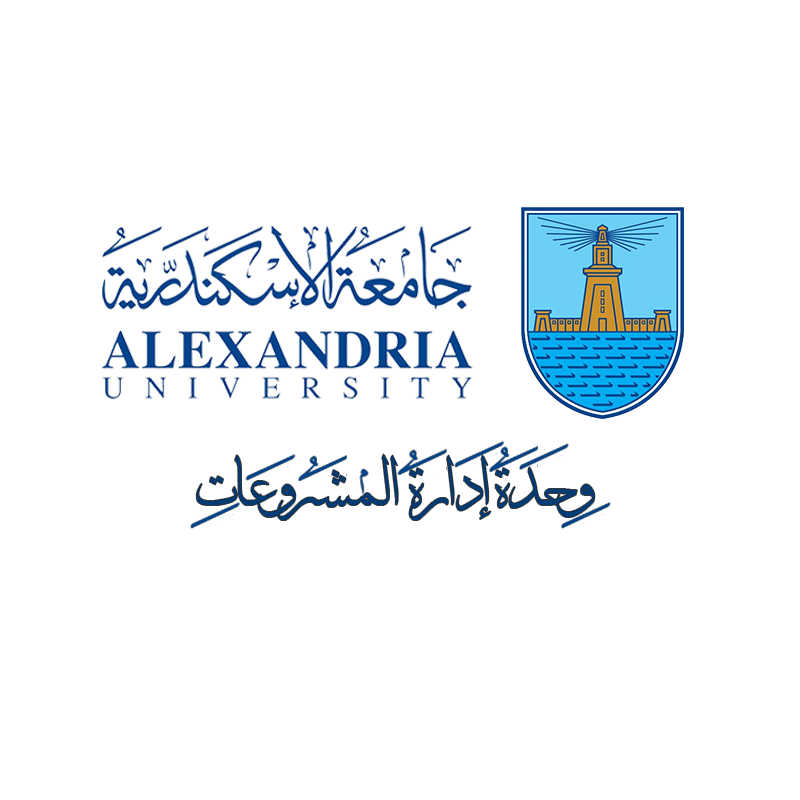 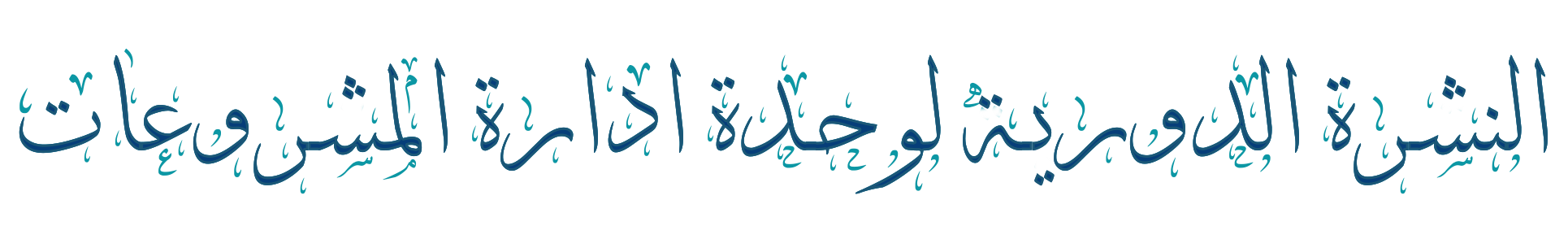 إضغط هنا٤ ابريل ٢٠١٩  تعاون دولي (الولايات المتحدة الامريكية)EGYPT-US COOPERATION PROGRAM: INNOVATE EGYPT PROGRAM, CALL-2الجهة الصندوق العلوم و التنمية التكنولوجية STDFإضغط هنا١٦ مارس ٢٠١٩مشروعات بحثية موجهة لعلوم الفضاء و الطيرانTARGETED AEROSPACE PROGRAM, CALL-1الجهة الصندوق العلوم و التنمية التكنولوجية STDFإضغط هنا٢٦ مارس ٢٠١٩تعاون دولي (فرنسا)EGYPT-FRANCE COOPERATION PROGRAM (STDF - IFE), CALL-6الجهة الصندوق العلوم و التنمية التكنولوجية STDFإضغط هنا١٧ فبراير ٢٠١٩انشاء مراكز تميز بحثي معتمدةACCREDITED CENTERS OF SCIENTIFIC EXCELLENCE (STDF-ACSE), CALL-3الجهة الصندوق العلوم و التنمية التكنولوجية STDFإضغط هنا١٥ ابريل ٢٠١٩تعاون دولي (أسبانيا)EGYPTIAN-SPANISH JOINT TECHNOLOGICAL CO-OPERATION PROGRAM, CALL-3الجهة الصندوق العلوم و التنمية التكنولوجية STDFإضغط هنا٥  مارس ٢٠١٩نقل التكنولوجيا لخدمة الصناعةFACULTY FOR FACTORY PROGRAM (FFF), CALL-11الجهة الصندوق العلوم و التنمية التكنولوجية STDFإضغط هنا٢١ فبراير ٢٠١٩تعاون دولي (الاتحاد الأوروبي) فقط في مجالات الغذاء و المياه و الزراعةPRIMA, CALL-2الجهة الPRIMA / STDF / ASRTإضغط هنا٣١  مارس ٢٠١٩تعاون دولي ( هندي)Scientific Cooperation Between the Academy and the Department of Science and Technology of Indiaأكاديمية البحث العلمىAcademy of Scientific Research & Technologyإضغط هنا٢١ فبراير ٢٠١٩مبادرة لنقل وتطبيق تكنولوجيا إنتاج المستحضرات والخامات الحيوية بهدف تقديم منتجات حيوية يحتاجها السوق المحلىNational Strategy Programs for Biotechnology and Genetic Engineeringأكاديمية البحث العلمىAcademy of Scientific Research & Technologyإضغط هنا١٥مارس ٢٠١٩المسابقة القومية لدعم الابتكارات لخدمة ذوي الاحتياجات الخاصة ومتحدي الإعاقةNational competition to support innovations to serve people with special needsأكاديمية البحث العلمىAcademy of Scientific Research & Technologyإضغط هنا سارى طوال العام التقدم   قبل موعد الحدث بشهرين  دعم سفر الباحثين المصريين لحضور أنشطة علمية خارج مصردعم جزئى لتنظيم المؤتمرات والندوات وورش العمل ودورات تدريبية داخل مصر وذلك للمراكز والمعاهد البحثية والجامعات المصرية دعم الباحثين والطلبة الموهوبين المشتركين فى مسابقات عالميةالدعم المادى للجمعيات العلمية المسجلة بالادارة العامة للجمعيات العلمية بالأكاديمية بغرض إقامة أو تنظيم (مؤتمر - ندوة - ورشة عمل .. إلخ)ASRT Supports innovators to participate in exhibitions, conferences and international competitionsالجهة الأكاديمية البحث العلمىAcademy of Scientific Research & Technologyإضغط هنا١٤ فبراير ٢٠١٩فتح نافذة سنوية للمخترعين المصريين للمشاركة والتفاعل في المعرض الدولي الأكبر والأهم للابتكارThe Egyptian participation in the Geneva International Exhibition of inventions 2019الجهة الأكاديمية البحث العلمىAcademy of Scientific Research & Technologyإضغط هنا٢٨ فبراير ٢٠١٩برامج المنح الدراسيه الجديده التى يقدمها البنك للعام 2019/2020:البكالوريوسالماجستيرالدكتوراهابحاث مابعد الدكتوراهمنح مقدمه من البنك الإسلامي للتنميةالجهة القطاع الشئون الثقافية والبعثات لوزارة التعليم العاليCultural Affairs and Missions Section إضغط هناعلى مدار العاممنح للحصول على الدكتوراهاعلان عن التقدم للحصول على الدكتوراه الممولة من بروتوكول التعاون مع البنوك المصريةالبنك الأهلي المصري ـ بنك مصر الاعلان الثالث)الجهة القطاع الشئون الثقافية والبعثات لوزارة التعليم العاليCultural Affairs and Missions Section إضغط هنا١ مارس ٢٠١٩جمع المادة العلمية اللازمة للدكتوراهجمع المادة العلمية اللازمة للماجستيرمنحة لطلبة البكالوريوس لدراسة اللغة الدنماركية أو الأدب الدنماركىالمنح التنافسية  للعام الدراسي 2019/2020المقدمة للدولة من حكومة الدنمارك طبقًا للبرنامج التنفيذيالجهة القطاع الشئون الثقافية والبعثات لوزارة التعليم العاليCultural Affairs and Missions Section إضغط هنا٢٨ فبراير ٢٠١٩برنامج المنح المشترك بين المجر ومنظمه الفاوللحصول على درجه الماجستيرمنح مقدمه منالمجر ومنظمه الأغذية والزراعة FAOالجهة القطاع الشئون الثقافية والبعثات لوزارة التعليم العاليCultural Affairs and Missions Section إضغط هنااخر مارس ٢٠١٩في أطار برنامج "YOUTH OF EXCELLENCE SCHEME OF CHINA (YES CHINA) MASTER PROGRAM CHINESE COVERNMENT   SCHOLARSHIP"منح مقدمه منجامعه تشين خوا ببكين لدراسة الماجستير لمده عام واحدفي مركز أبحاث الصحة العامةالجهة القطاع الشئون الثقافية والبعثات لوزارة التعليم العاليCultural Affairs and Missions Section إضغط هناإضغط هنا١١  مارس ٢٠١٩منحة للحصول على درجة الماجستير والدكتوراه مقدمة من جمهورية الصين الشعبية منح للعام الدراسى 2019 / 2020مقدمة من جمهورية الصين الشعبية الجهة القطاع الشئون الثقافية والبعثات لوزارة التعليم العاليCultural Affairs and Missions Section إضغط هنا١٠  مارس ٢٠١٩منحًا لجمع المادة العلمية اللازمة للدكتوراهمهمات علمية لإجراء أبحاث ما بعد الدكتوراه لمدة خمسة أشهر والمقدمة من جمهورية التشيك فى مجالات (  الهندسة - العلوم الأساسية -  الفيزياء النظرية والتطبيقية  - اللغة التشيكية وآدابها  )المنح التنافسية  للعام الدراسي 2019 / 2020 المقدمة للدولة من جمهورية التشيك طبقًا للبرنامج التنفيذيالجهة القطاع الشئون الثقافية والبعثات لوزارة التعليم العاليCultural Affairs and Missions Section إضغط هنا١٥ ابريل ٢٠١٩للدراسه التى تبدأ فى اغسطس ٢٠١٩ المنح الدراسيه المقدمه لعام 2019 للحصول على دبلومة او ماجستير او دكتوراهمنح دراسية مقدمه منحكومة موريشيوسالجهة القطاع الشئون الثقافية والبعثات لوزارة التعليم العاليCultural Affairs and Missions Section إضغط هنا٢٥ فبراير ٢٠١٩منحة للحصول على درجة  الدكتوراه من جمهورية الصين الشعبية فى كافة التخصصاتالإعلان عن منح للعام الدراسى 2019 / 2020 مقدمة من وزارة التعليم بجمهورية الصين الشعبية لوزارة التعليم العالى طبقًا لمذكرة التفاهمالجهة القطاع الشئون الثقافية والبعثات لوزارة التعليم العاليCultural Affairs and Missions Section إضغط هنا٣١  مارس ٢٠١٩منحاً للحصول على درجه الماجستير في السياسة العامة والإدارة   MPPMمنح دراسية للحصول على الماجستيرفي السياسة العامة والإدارة  من جامعة بروناي دار السلامالجهة القطاع الشئون الثقافية والبعثات لوزارة التعليم العاليCultural Affairs and Missions Section 